嘉義縣鹿滿國民小學110學年度雙語國家政策－口說英語展能樂學計畫子計畫2-1：國民中小學英語日活動成果報告表(表格不夠，請自行增列）活動名稱英語日英語日辦理日期110.12.1—12.25辦理地點校園校園參加人數成果摘要-活動內容介紹及特色說明(列點說明)1.平日星期二、四播放英語童謠，營造英語環境。2.12/1—12/20  3—6年級英語課，以英語寫信、短語。  3.4年級-感謝卡  5.6年級-聖誕卡(給聖誕老公公的信)  12/16  配合日安社福中心製作感恩卡片。2.12/22 下午英語社團製作彩蛋、介紹聖誕節。3.12/22—24 英語課教唱英語歌曲，設計闖關活動。4.12/25 運動會，幼兒園及1—3年級配合聖誕歌曲呼拉圈競走，感受歡樂氣氛。1.平日星期二、四播放英語童謠，營造英語環境。2.12/1—12/20  3—6年級英語課，以英語寫信、短語。  3.4年級-感謝卡  5.6年級-聖誕卡(給聖誕老公公的信)  12/16  配合日安社福中心製作感恩卡片。2.12/22 下午英語社團製作彩蛋、介紹聖誕節。3.12/22—24 英語課教唱英語歌曲，設計闖關活動。4.12/25 運動會，幼兒園及1—3年級配合聖誕歌曲呼拉圈競走，感受歡樂氣氛。1.平日星期二、四播放英語童謠，營造英語環境。2.12/1—12/20  3—6年級英語課，以英語寫信、短語。  3.4年級-感謝卡  5.6年級-聖誕卡(給聖誕老公公的信)  12/16  配合日安社福中心製作感恩卡片。2.12/22 下午英語社團製作彩蛋、介紹聖誕節。3.12/22—24 英語課教唱英語歌曲，設計闖關活動。4.12/25 運動會，幼兒園及1—3年級配合聖誕歌曲呼拉圈競走，感受歡樂氣氛。1.平日星期二、四播放英語童謠，營造英語環境。2.12/1—12/20  3—6年級英語課，以英語寫信、短語。  3.4年級-感謝卡  5.6年級-聖誕卡(給聖誕老公公的信)  12/16  配合日安社福中心製作感恩卡片。2.12/22 下午英語社團製作彩蛋、介紹聖誕節。3.12/22—24 英語課教唱英語歌曲，設計闖關活動。4.12/25 運動會，幼兒園及1—3年級配合聖誕歌曲呼拉圈競走，感受歡樂氣氛。檢討或建議事項1.學生活動多，本校以結合方式推動英語日，落實於生活中，  有意外的效果。2.學生對靜態活動較不感興趣，故必須絞盡腦汁設計。1.學生活動多，本校以結合方式推動英語日，落實於生活中，  有意外的效果。2.學生對靜態活動較不感興趣，故必須絞盡腦汁設計。1.學生活動多，本校以結合方式推動英語日，落實於生活中，  有意外的效果。2.學生對靜態活動較不感興趣，故必須絞盡腦汁設計。1.學生活動多，本校以結合方式推動英語日，落實於生活中，  有意外的效果。2.學生對靜態活動較不感興趣，故必須絞盡腦汁設計。照片說明（4-10張）照片說明（4-10張）照片說明（4-10張）照片說明（4-10張）照片說明（4-10張）照片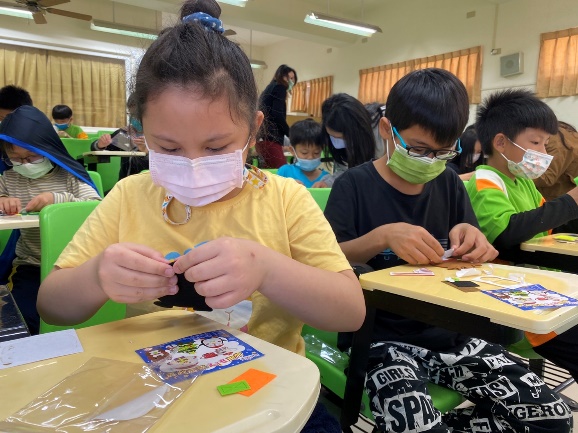 照片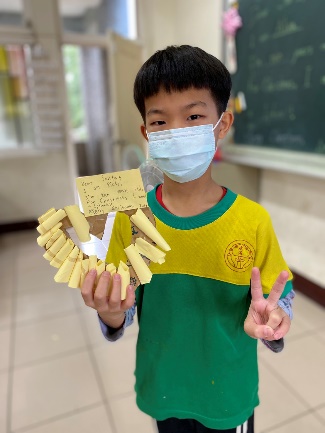 製作感謝卡製作感謝卡結合英文製作感謝卡結合英文製作感謝卡結合英文製作感謝卡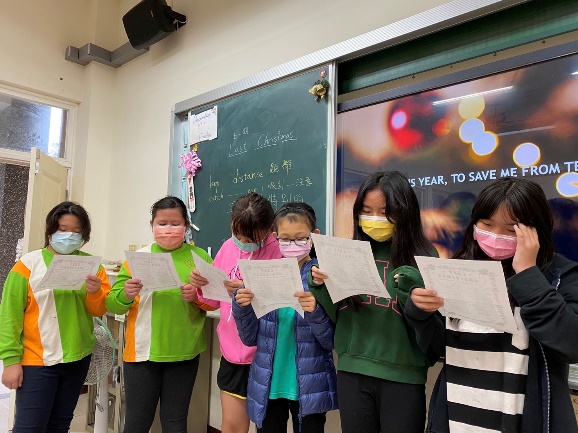 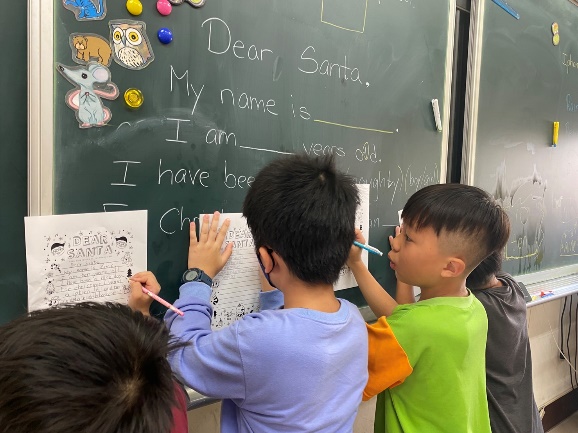          朗讀範文         朗讀範文寫信給聖誕老公公寫信給聖誕老公公寫信給聖誕老公公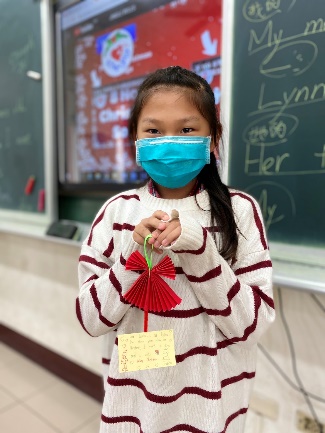 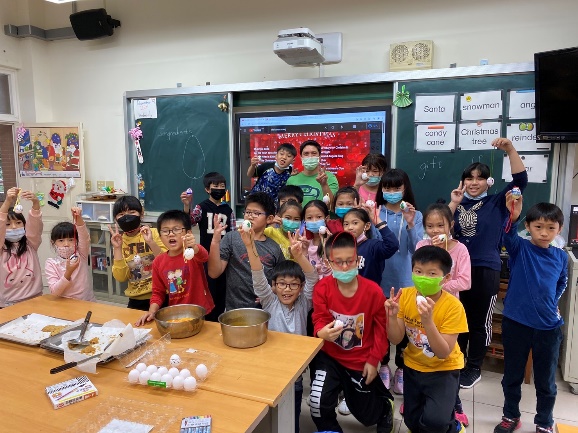 學生設計的英文聖誕卡學生設計的英文聖誕卡配合外師到校聖誕節彩蛋配合外師到校聖誕節彩蛋配合外師到校聖誕節彩蛋